Adv/Prep of Location w/ Muebles  # 2            Nombre: ___________________										Fecha: ________ Período:_____cerca (de) = near/close		- enfrente (de) = facing/across from/(in front of)lejos (de) = far			- detrás (de) = behinda la izquierda (de) = to the left 	- encima (de) = above/on top ofa la derecha (de) = to the right	- sobre = above/on top of-      en = in/on				- debajo (de) = below/underneath       -     al lado (de) = beside/aside/next to	- dentro (de) = inside       -    entre = in between			- contra – against(i.e.contra la pared)      -     en la esquina – in the corner             - delante (de) = in front (of)Traduce la palabra al español.in front ____________________	- to the left _______________________between ___________________	- on top/above _____________________far ________________________	- near/close _______________________below/under ________________	- inside __________________________in/on ______________________	- next to _________________________behind _____________________	- to the right ______________________Describe TÚ habitación, comparando localidades de muebles.Describe YOUR bedroom, comparing locations of furniture._____Mi cama está a la derecha de mi mesita de noche.________________________________________________________________________________________________________________________________________________________________________________________________________________________________________________________________________________________________________________________________________________________________________________________________________________Mira la foto de la sala, y contesta la pregunta con el verbo ESTAR, una preposición, de(l)/ de la.*comparado con = compared with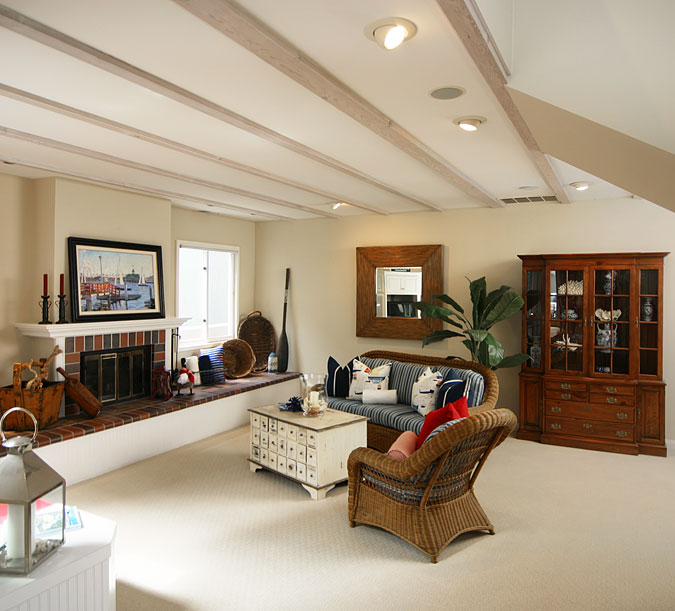 Ex. Comparado con el sofá, dónde están las almohadas (pillows.	Las almohadas están encima del sofa.Comparado con el cuadro, ¿dónde está la chimenea?__________________________________________________________________Comparado con la pared, ¿dónde está el espejo?__________________________________________________________________Comparado con el sofá, ¿dónde esta la mesita de café?_________________________________________________________________Comparado con la chimenea, ¿dónde está la ventana?_________________________________________________________________Comparado con el espejo, ¿dónde está la planta?_________________________________________________________________¿Dónde está la alfombra?_________________________________________________________________¿Qué hay en el techo de la sala?_________________________________________________________________